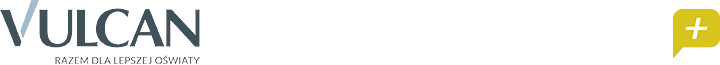 Aby do systemu mógł logować się rodzic, w kartotece ucznia muszą być wprowadzone jego dane, 
a w szczególności imię i nazwisko oraz adres e-mail (inny niż adres e-mail ucznia). Dane ucznia i jego rodziców wprowadza do systemu sekretarz szkoły lub wychowawca klasy. W związku z tym, ważne jest aby podali Państwo swoje e-maile wychowawcy klasy na karcie zgłoszeniowej jak najszybciej. Rodzicu,otrzymałeś dostęp do dziennika elektronicznego Uczniowie Optivum NET+ (UONET+).Aby zobaczyć informacje o swoim dziecku:W pasku adresu przeglądarki internetowej wpisz adres dziennika elektronicznego: https://uonetplus.vulcan.net.pl/gminaswilczaWyświetli się powitalna strona systemu.Kliknij przycisk Załóż konto, a następnie wpisz adres e-mail, który podałeś wychowawcy.Zaznacz opcję Nie jestem robotem i kliknij przycisk Wyślij wiadomość.Sprawdź skrzynkę swojej poczty elektronicznej. Przeczytaj wiadomość i kliknij link podany w treści, aby nadać własne hasło.Wprowadź nowe hasło, którym będziesz się posługiwał, zaznacz opcję Nie jestem robotem i kliknij przycisk Ustaw nowe hasło.Od tego momentu możesz logować się do systemu, korzystając z adresu 
e-mail i ustalonego przez siebie hasła.Przeglądaj informacje o swoim dziecku, otwierając poszczególne zakładki. Informacje na temat poruszania się w programie znajdziesz na zakładce Pomoc.Dziennik elektroniczny Uczniowie Optivum NET+ został wyprodukowany przez firmę VULCAN sp. z o.o.Polub nas na Facebooku: https://www.facebook.com/vulcan.oswiata